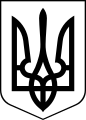 ЧОРТКІВСЬКА    МІСЬКА    РАДАВИКОНАВЧИЙ    КОМІТЕТР І Ш Е Н Н Я (ПРОЄКТ)__  ____________________  2020 року                                                            № Про схвалення Програмирозвитку архівної справиЧортківської міської радина  2021–2023 роки		З метою зберігання, примноження та використання Національного архівного фонду, сприяння досягнення світового рівня в розвитку архівної справи і ведення діловодства, відповідно до Закону України «Про національний архівний фонд та архівні установи» від 24 грудня 1993 року № 3814-XII, Правил роботи архівних установ України, затверджених наказом Міністерства юстиції України від 08 квітня 2013 року № 656/5, керуючись ст. 52, 59 Законом України «Про місцеве самоврядування в Україні», виконавчий комітет міської ради ВИРІШИВ:	1. Схвалити та винести на розгляд міської ради проект рішення «Про затвердження Програми  розвитку архівної справи Чортківської міської ради на 2021-2023 роки».2. Фінансовому управлінню міської ради забезпечити фінансування Програми 
в межах коштів, передбачених бюджетом міської ради.3. Архівному сектору  міської ради здійснити організаційну роботу щодо виконання даної Програми.4. Копію рішення направити до архівного сектору міської ради.	5. Контроль за виконанням даного рішення покласти на керуючу справами виконавчого комітету міської ради Ольгу Череднікову.Міський голова                                                           Володимир ШМАТЬКОЧереднікова О.В.Лужинська Т.М.Гуйван І.М.Додаток до рішення виконкомуЧортківської міської радивід ___ грудня 2020 р. №__П Р О Г Р А М Арозвитку архівної справи Чортківської міської ради на 2021-2023 рр.Розробник програми              ___Лужинська Т.М._                 _________    _____________                                                                (П.І.Б.)                                           (підпис)Головний розпорядник  коштів           __Чортківська міська рада___        ПОГОДЖЕНОВідділ економічного розвитку, інвестицій та комунальної власності міської ради			 Черниш С.С. 	        _____________     (П.І.Б.) 		      	      (підпис)Фінансове управлінняміської ради                                      Бойко Н.І.                _____________                                                              (П.І.Б.)                         (підпис)Юридичний відділміської ради                                     Гуйван І.М.                   _____________                                                             (П.І.Б.)                           (підпис)П Р О Г Р А М Арозвитку архівної справи Чортківської міської радина 2021-2023 рр.	ПАСПОРТ ПРОГРАМИ Проблеми, на розв’язання яких спрямована ПрограмаАрхівна справа є важливим фактором, пов’язаним з нагромадженням, обліком, зберіганням архівних документів та використанням відомостей, що 
в них містяться. Задача архівного сектору міської ради полягає в збереженні документів Національного архівного фонду, що мають місцеве значення. Національний архівний фонд України - сукупність архівних документів, що відображають історію духовного і матеріального життя українського народу, мають культурну цінність і є надбанням української нації. Для того, щоб забезпечити збереження документів в належному стані потрібно вживати необхідні заходи.Програма розвитку архівної справи міської ради, розроблена на підставі Закону України «Про Національний архівний фонд та архівні установи» від 24 грудня 1993 р. № 3814-XII, Закону України «Про місцеве самоврядування в Україні» від 21 травня 1997 р. № 280/97-ВР, Правил роботи архівних установ України,  затверджених наказом Міністерства юстиції України від 08 квітня 2013 р. № 656/5, дасть можливість сконцентрувати зусилля міської ради, на виконання зазначених завдань та забезпечити ефективне проведення державної політики у сфері архівної справи і реалізацію стратегії її розвитку на 2021-2023 роки.В архівосховищі міської ради є відремонтоване приміщення для зберігання національного архівного фонду. Джерелом формування Національного архівного фонду міської ради являється апарат та виконавчі органи міської ради. Проблема полягає в тому, що матеріально-технічна база архівного сектору не цілком відповідає сучасним стандартам і потребам. В результаті, архівний сектор не має можливості повноцінно функціонувати. Для цього необхідно створити певні умови, які би задовільнили зберігання архівних документів і використання відомостей, що в них містяться, службовцями міської ради та громадянами.Фінансування заходів, пов’язаних з обладнанням приміщень, оснащення технічними засобами, дасть можливість забезпечити збереження архівних фондів, та використанням відомостей, що в них містяться. Придбання стелажів, коробок, дасть можливість раціонального розміщення архівних матеріалів та забезпечить їх систематизоване розташування.З усіх факторів, що спричиняють деструктивні зміни документних матеріалів, основним є вологість. Надмірна вологість повітря викликає збільшення вмісту вологи й створює сприятливі умови для біошкідників. При недостатній вологості органічні матеріали пересихають, втрачають еластичність, стають крихкими, ламкими.  Відсутність повітряного обміну 
в сховищах призводить до підвищення відносної вологості та забрудненості повітря й може спричинити розвиток плісеневих грибків. Для забезпечення постійного обміну повітря сховище слід обладнати системою кондиціювання повітря.Мета іПрограмиМетою Програми є створення належних умов для зберігання, примноження та використання  документів архівного фонду  в архівосховищі.Завдання ПрограмиЗавданнями Програми є:- зміцнення матеріально-технічної бази архівного сектору;- збереження архівних документів в належному стані;- створення умов для більш ефективного користування документами 
у службових цілях.Для виконання завдань Програми передбачається здійснити заходи згідно   з  додатком. Заходи, спрямовані на використання  ПрограмиВиконання заходів програми дасть змогу:- підвищити рівень організації збереження документів, ведення архівних справ і діловодства, використання документів Національного архівного фонду;- зміцнити матеріально-технічну базу архівного сектору міської ради, поліпшити умови роботи з архівними документами;- створить умови для ефективного користування документами 
у службових цілях.Фінансове забезпечення ПрограмиФінансування програми здійснюється за рахунок коштів міського бюджету. Видатки на виконання Програми передбачаються при формуванні показників бюджету, виходячи з реальних фінансових можливостей 
у бюджетному році.При зміні цінової політики на послуги та товари на ринку країни з метою забезпечення реалізації усіх запланованих міською радою заходів протягом терміну дії програми виконавці програми можуть ініціювати внесення змін до Програми на підставі даних аналізу щодо стану її виконання.Реалізація Програми розрахована на 3 роки. Протягом її дії планується використати 50 тис. грн., з них: 10 тис. грн. в 2021 році, 30 тис. грн. в 2022 році, 10 тис. грн. в 2023 році.Координація та контроль за ходом використання програмиВиконання програми здійснюється відповідальними виконавцями Програми за рахунок коштів міського бюджету з урахуванням його можливостей у бюджетному році.Головні розпорядники бюджетних коштів здійснюють також безпосередній контроль за виконанням заходів і завдань Програми, цільовим та ефективним використанням коштів. Звіт про виконання програми заслуховується міською радою щорічно в січні року наступного за звітним.Секретар міської ради 						Ярослав ДЗИНДРАРесурсне забезпеченняПрограми розвитку архівної справиЧортківської міської радина 2021-2023 рр.Секретар міської ради 						Ярослав ДЗИНДРАНапрями діяльності та заходи Програми розвитку архівної справи Чортківської міської ради  на 2021-2023 рр.Секретар міської ради 													      Ярослав ДЗИНДРА1.Ініціатор розроблення програмиАрхівний сектор Чортківської міської ради2.Дата, номер і назва нормативно-правових актівЗакон України «Про Національний архівний фонд та архівні установи» від 24 грудня 1993 р. № 3814-XII, Закон України «Про місцеве самоврядування в Україні», Правила роботи архівних установ України,  затверджені наказом Міністерства юстиції України від 08 квітня 2013 р.3.Розробник програмиАрхівний сектор Чортківської міської ради4.Співрозробники програмиЧортківська міська рада5.Відповідальний виконавець програмиЧортківська міська рада6.Учасники програмиЧортківська міська рада7.Термін реалізації програми2021-2023 рр.	7.1.Етапи виконання програми(для довгострокових програм)8.Перелік місцевих бюджетів, які беруть участь у виконанні програми (для комплексних програм)Кошти місцевого бюджету9.Загальний обсяг фінансових ресурсів, необхідних для реалізації програми, всього (грн.),у тому числі:500009.1.Коштів місцевого бюджету500009.2Коштів інших джерелОбсяг коштів, які пропонується залучити на виконання програмиРокиРокиРокиУсього витрат на виконання програмиОбсяг коштів, які пропонується залучити на виконання програми2021 рік2022 рік2023 рікУсього витрат на виконання програмиОбсяг ресурсів, усього, у тому числі:10000300001000050000Міський бюджет10000300001000050000Обласний, районні бюджетиБюджети сіл, селищ, міст Кошти не бюджетних джерел№ з/пНазва напряму діяльності (пріоритетні завдання)Перелік заходів програмиКількістьКількістьКількістьВиконавціДжерела фінансуванняОрієнтовні обсяги фінансування (вартість),  гривеньОрієнтовні обсяги фінансування (вартість),  гривеньОрієнтовні обсяги фінансування (вартість),  гривеньОчікуваний результат – диференційовано з розбивкою за роками№ з/пНазва напряму діяльності (пріоритетні завдання)Перелік заходів програми2021р.2022 р.2023 р.ВиконавціДжерела фінансуванняОрієнтовні обсяги фінансування (вартість),  гривеньОрієнтовні обсяги фінансування (вартість),  гривеньОрієнтовні обсяги фінансування (вартість),  гривеньОчікуваний результат – диференційовано з розбивкою за роками№ з/пНазва напряму діяльності (пріоритетні завдання)Перелік заходів програми2021р.2022 р.2023 р.ВиконавціДжерела фінансування2021р.2022 р.2023 р.Очікуваний результат – диференційовано з розбивкою за роками1234567891011121Придбання рекуператора для вентиляції повітря в архівосховищі1Архівний сектор, відділ бухгалтерського облікуМіський бюджет200002Придбання архівних стелажів111Архівний сектор, відділ бухгалтерського облікуМіський бюджет3000300030003Придбання архівних коробок 404040Архівний сектор, відділ бухгалтерського облікуМіський бюджет700070007000Разом100003000010000